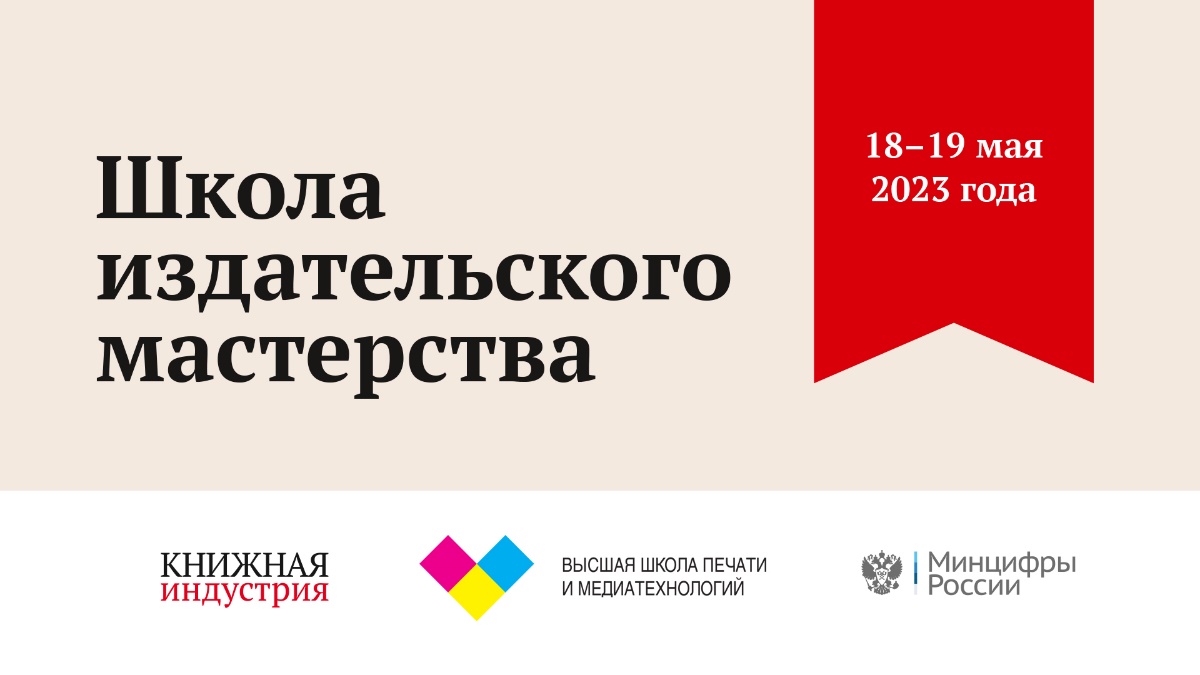 «Школа издательского мастерства»18-19 мая 2023 годав рамках Санкт-Петербургского книжного салонаТема Школы-2023: «Книжный дизайн и управление издательскими проектами»Место проведения: Санкт-Петербургский государственный университет промышленных технологий и дизайна, Большая Морская, 18.Программа18 мая, 15.00 – 18.00Лекция: «Книжный дизайн и управление издательскими проектами»Сергей Турко, главный редактор издательства «Альпина Паблишер»Юрий Буга, арт-директор ИГ «Альпина»Участники обсудят:Принципы формирования издательского портфеля и управления издательскими проектамиКаковы главные критерии отбора новых книг для издательского портфеля? Какие новые направления и новые издательские ниши стали актуальны в 2022-2023 годах? Основные этапы работы над книгой в издательстве. Как издательские ИТ-системы помогают повысить эффективность работы? Принципы управления издательством.Книжный дизайн: этапы работыКак создается дизайн книги, как формируется задача перед началом работы? Как идет взаимодействие участников: обсуждение и принятие решения по обложке и оформлению книги? Как придумываются названия книг и оформление (примеры)? Почему дизайнеру нужно читать тексты будущих книг и быть в постоянном контакте с командой? 19 мая, 12.00 – 15.00Дискуссия «Издательская эстетика: от замысла до воплощения»Темы дискуссии:Книга – это командная работа Как формируется задача перед началом работы? О важности взаимодействия участников процесса. Необходимые навыки и умения дизайнера книги. Основные проблемы и ошибки в дизайне и иллюстрировании книг. Роль художественного и литературного редактора. Учет требований и возможностей полиграфического производства. Особенности авторской книги художника Режиссура и дизайн проектов. О роли личности художника в создании книгиКнига как отражение предметного мира Изменения утилитарного назначения книги в современном мире. Книга как предмет искусства. Книга как предмет роскоши. Книга как продукт коллективной деятельности.Образ книги как один из ключевых элементов издательской эстетики и воспитания вкуса Идти на поводу у целевой аудитории или формировать читательский вкус?Участники дискуссии:Алексей Захаренков, генеральный директор издательства «Вита Нова»Вадим Зартайский, главный редактор издательства «Вита Нова»Михаил Бычков, художник-иллюстратор Леонид Янковский, генеральный директор издательства «Речь»Галина Лавренко, заведующая кафедрой ВШПМ, доцент, художник детской книгиАлла Насонова, главный редактор и руководитель «Дома детской книги»Александр Яковлев, главный дизайнер «Дома детской книги»Участники:Издатели, дизайнеры, редакторы, маркетологи, IT-специалисты, студенты и преподаватели профильных вузов, в частности по специальностям «Графика», «Оформление печатной продукции» и др.Организаторы:Журнал «Книжная индустрия», «Высшая школа печати и медиатехнологий СПбГУПТД». 